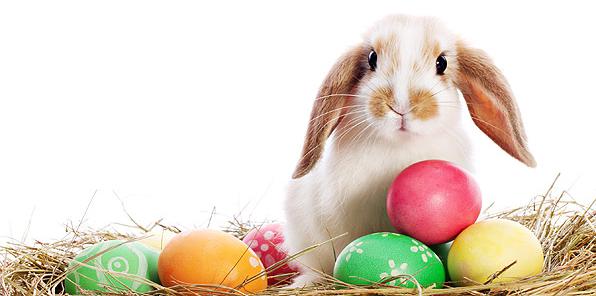 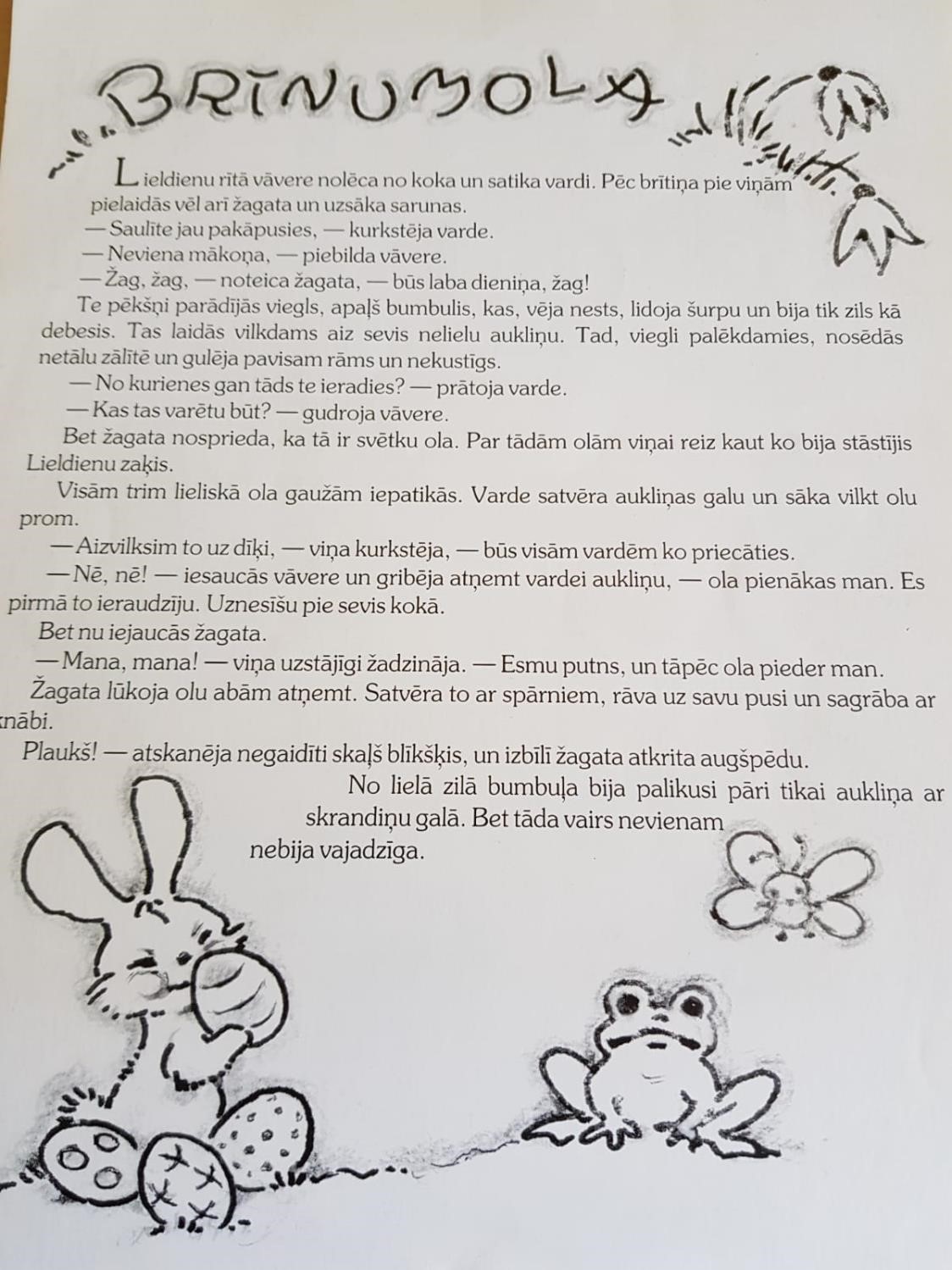 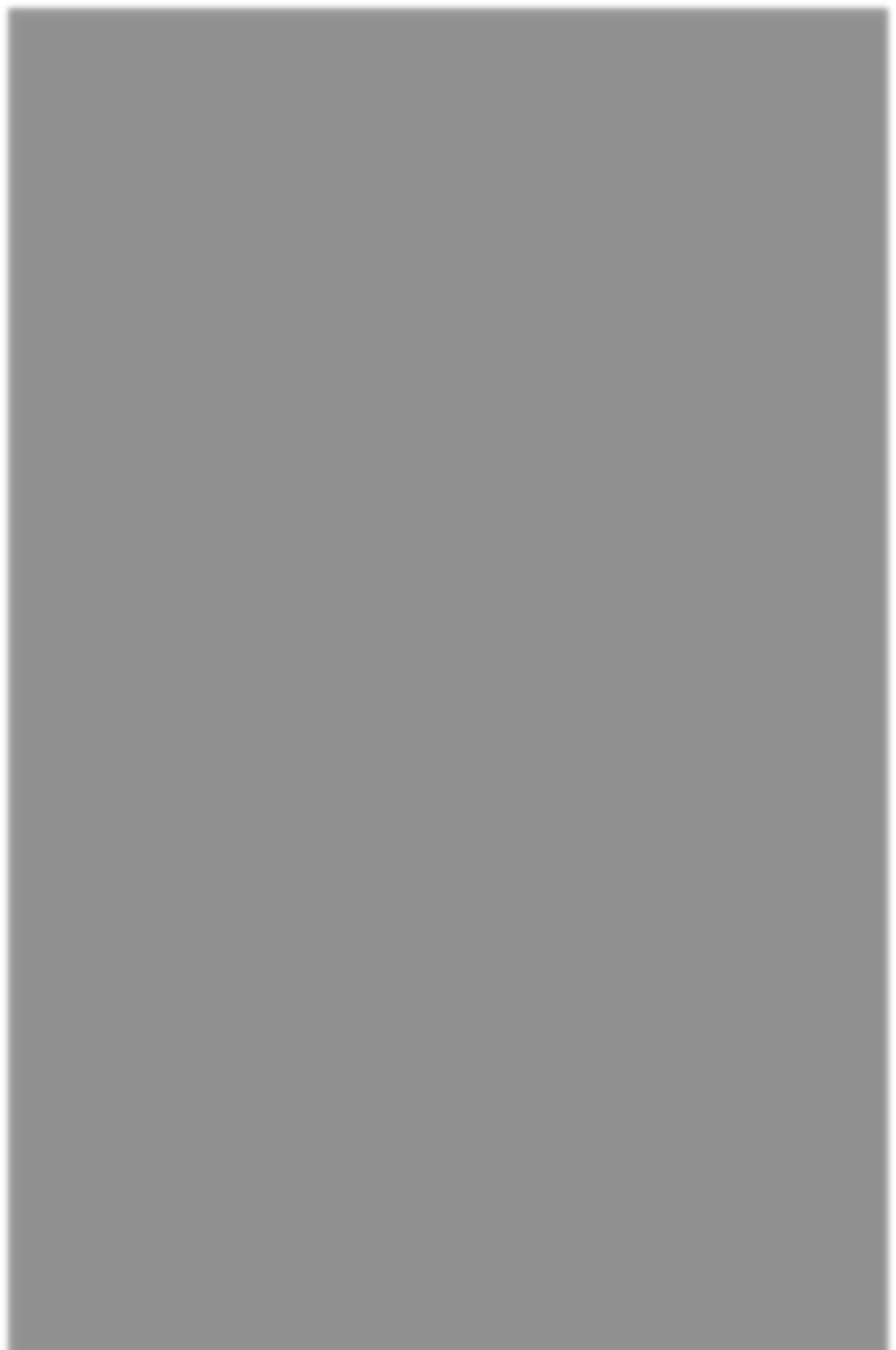 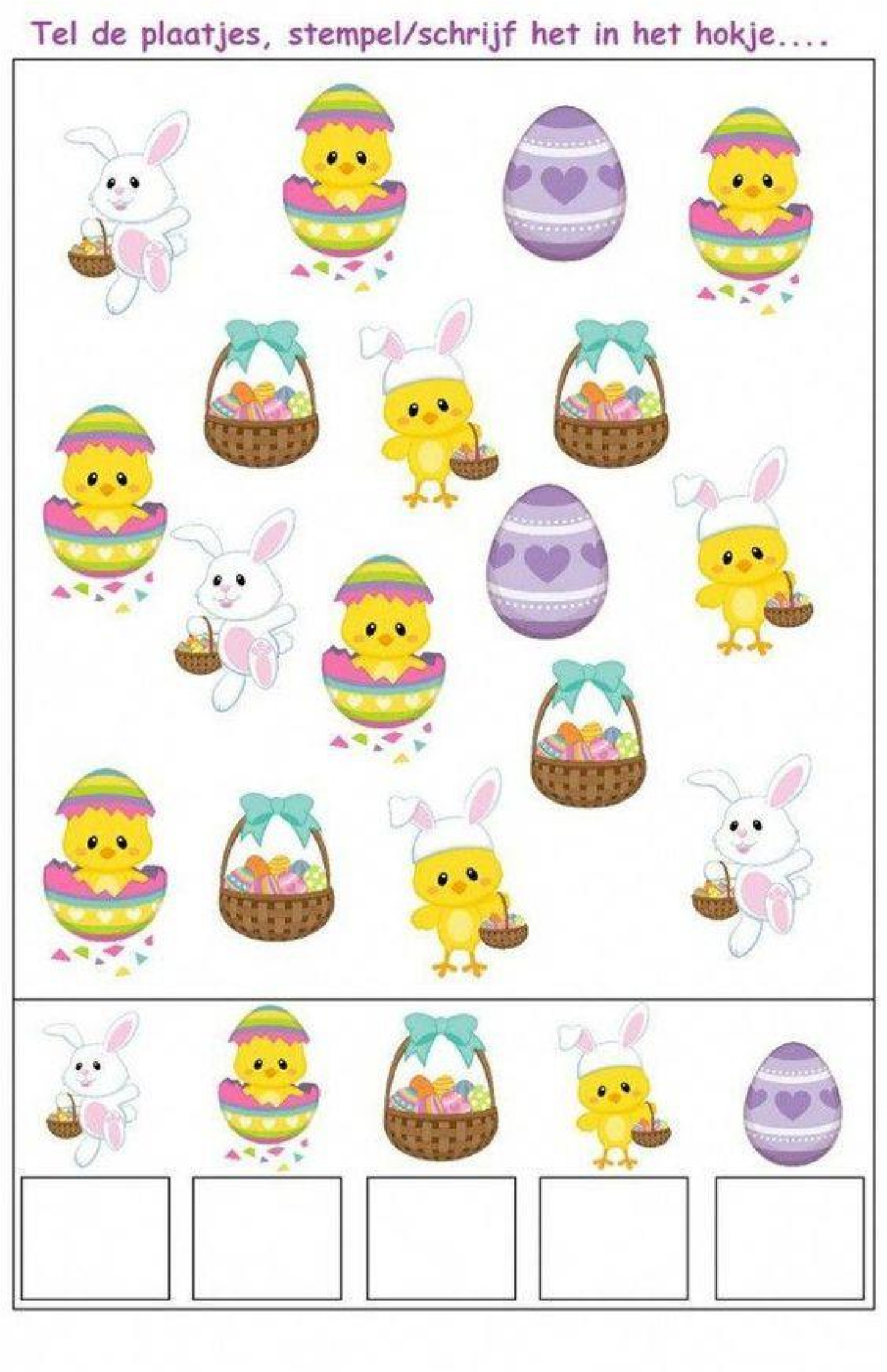 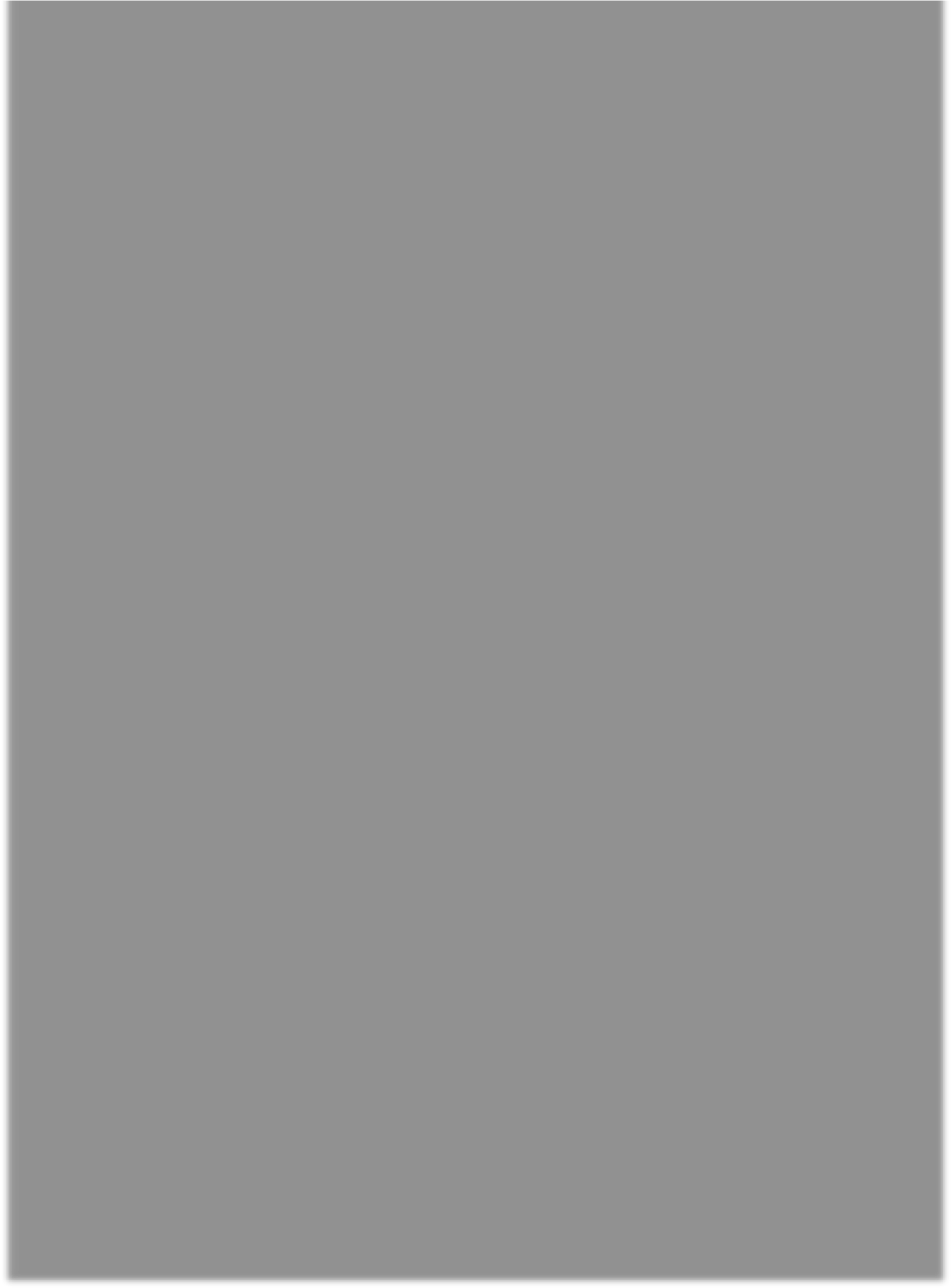 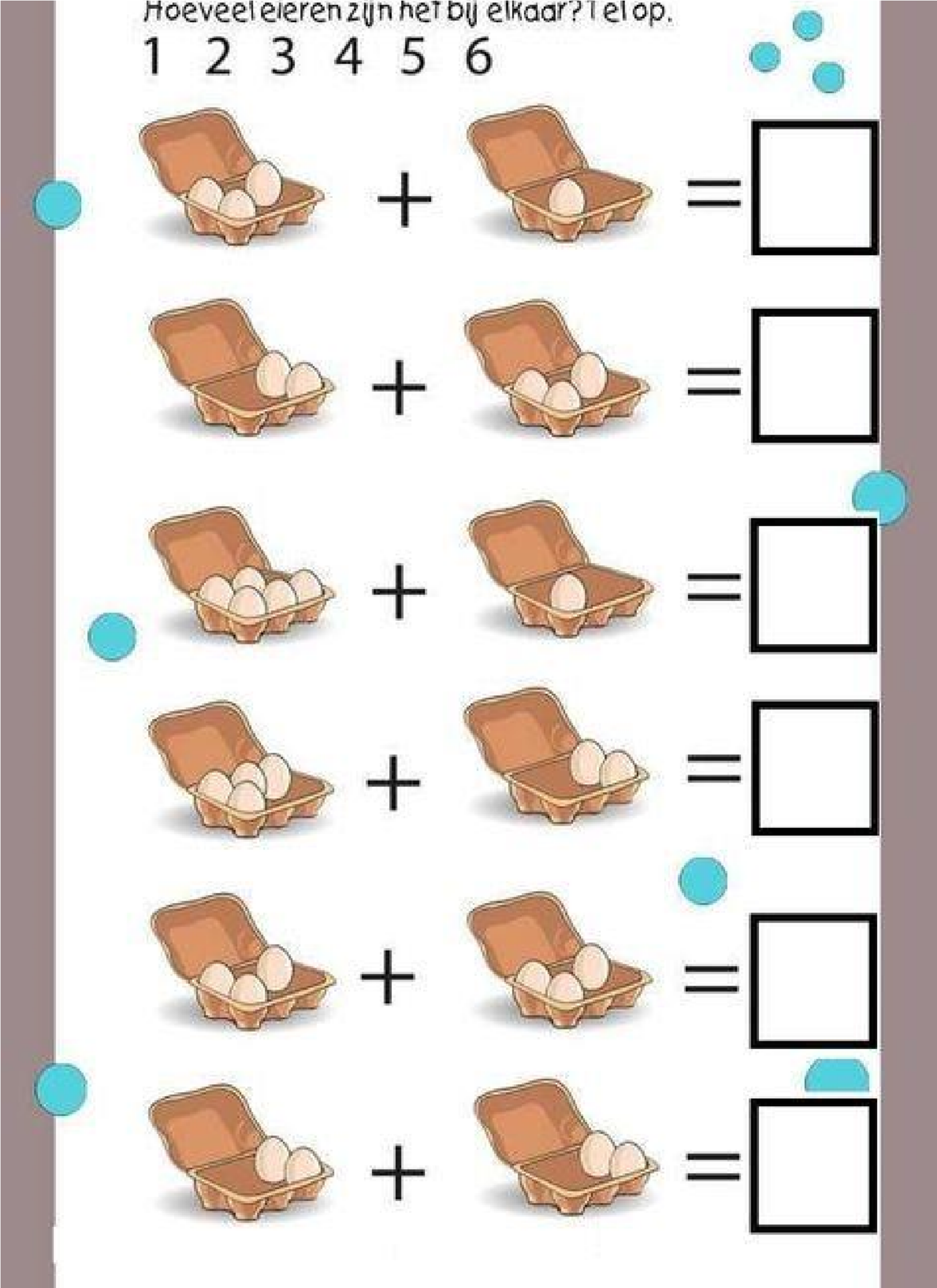 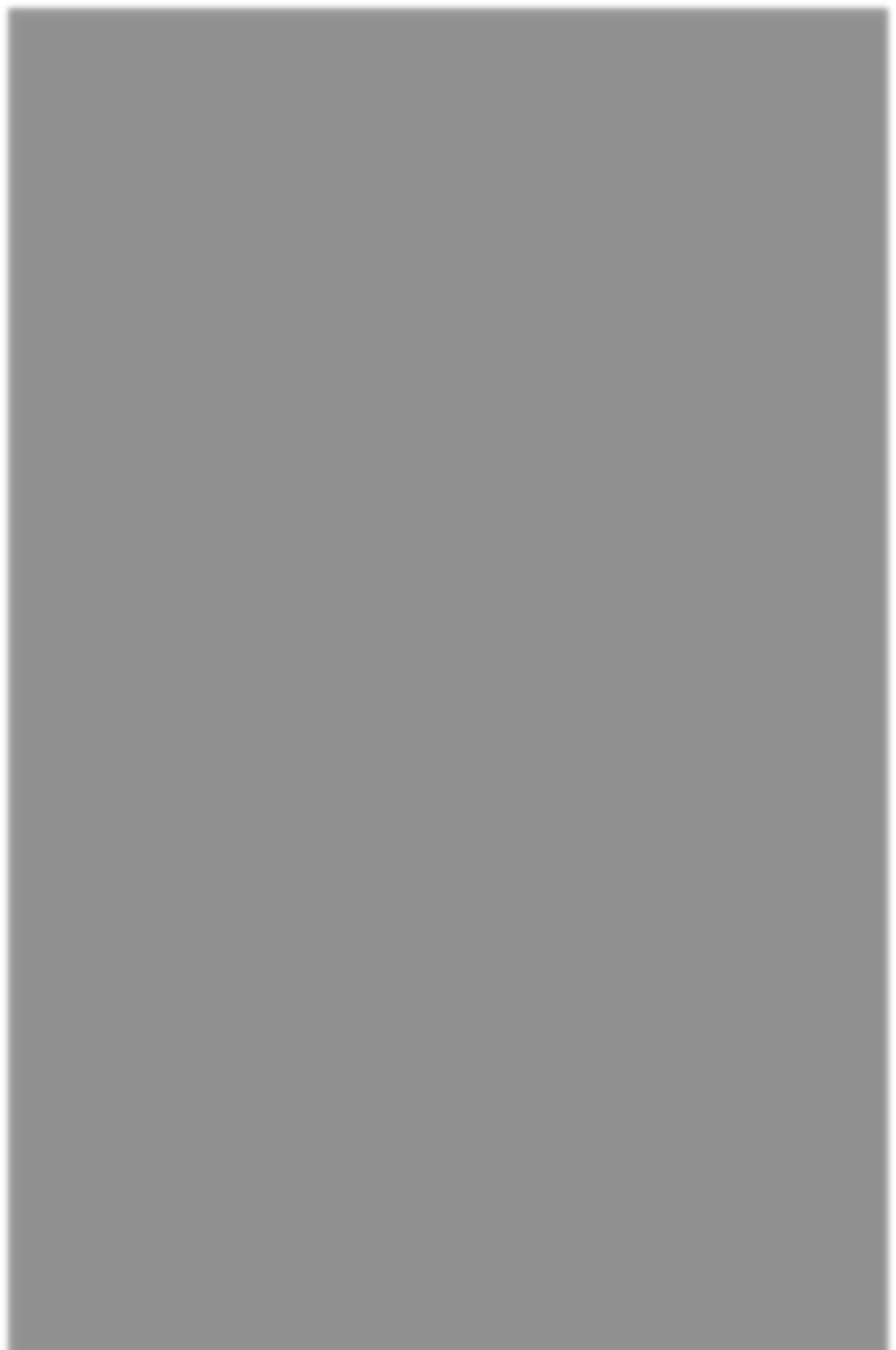 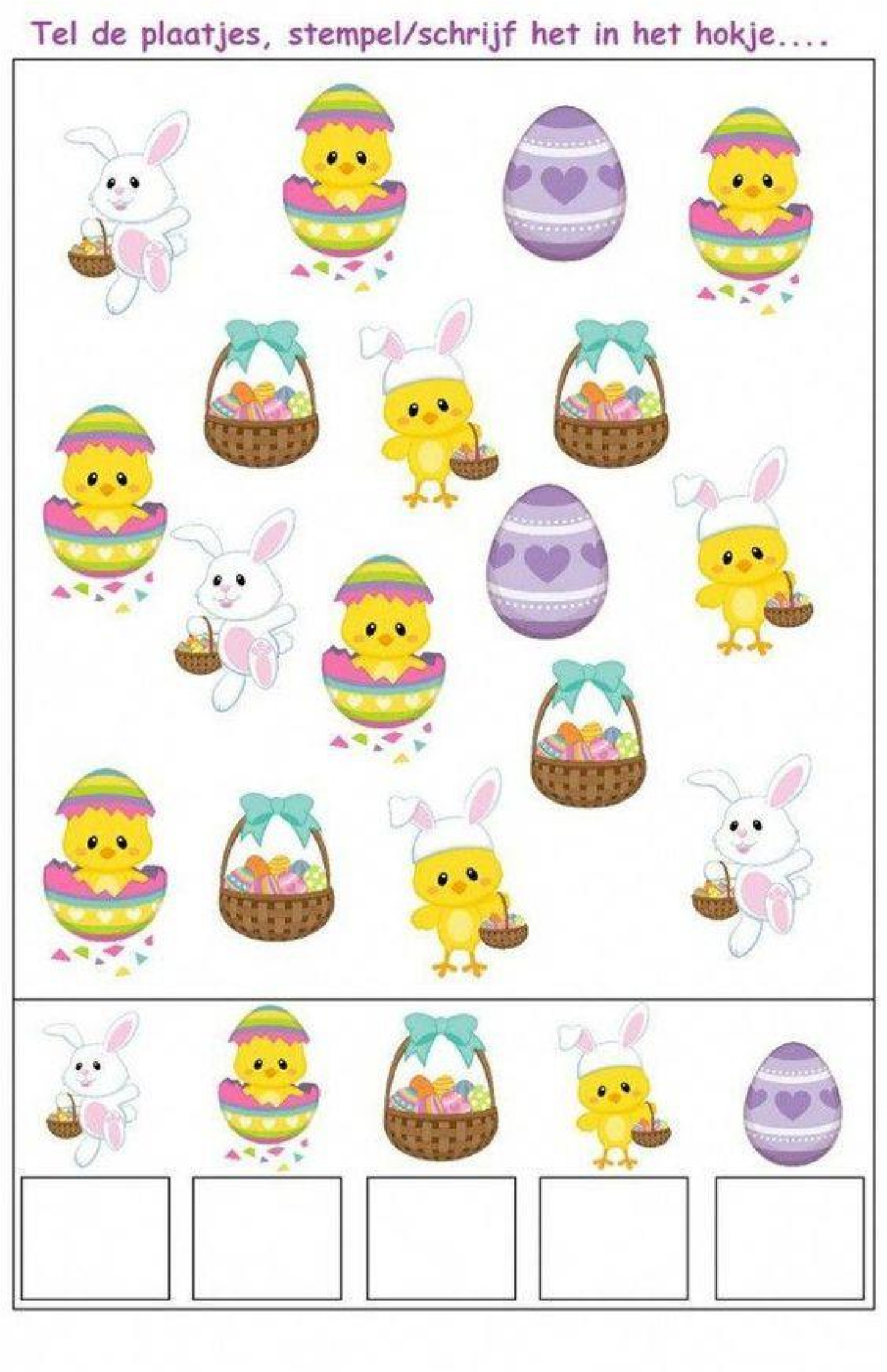 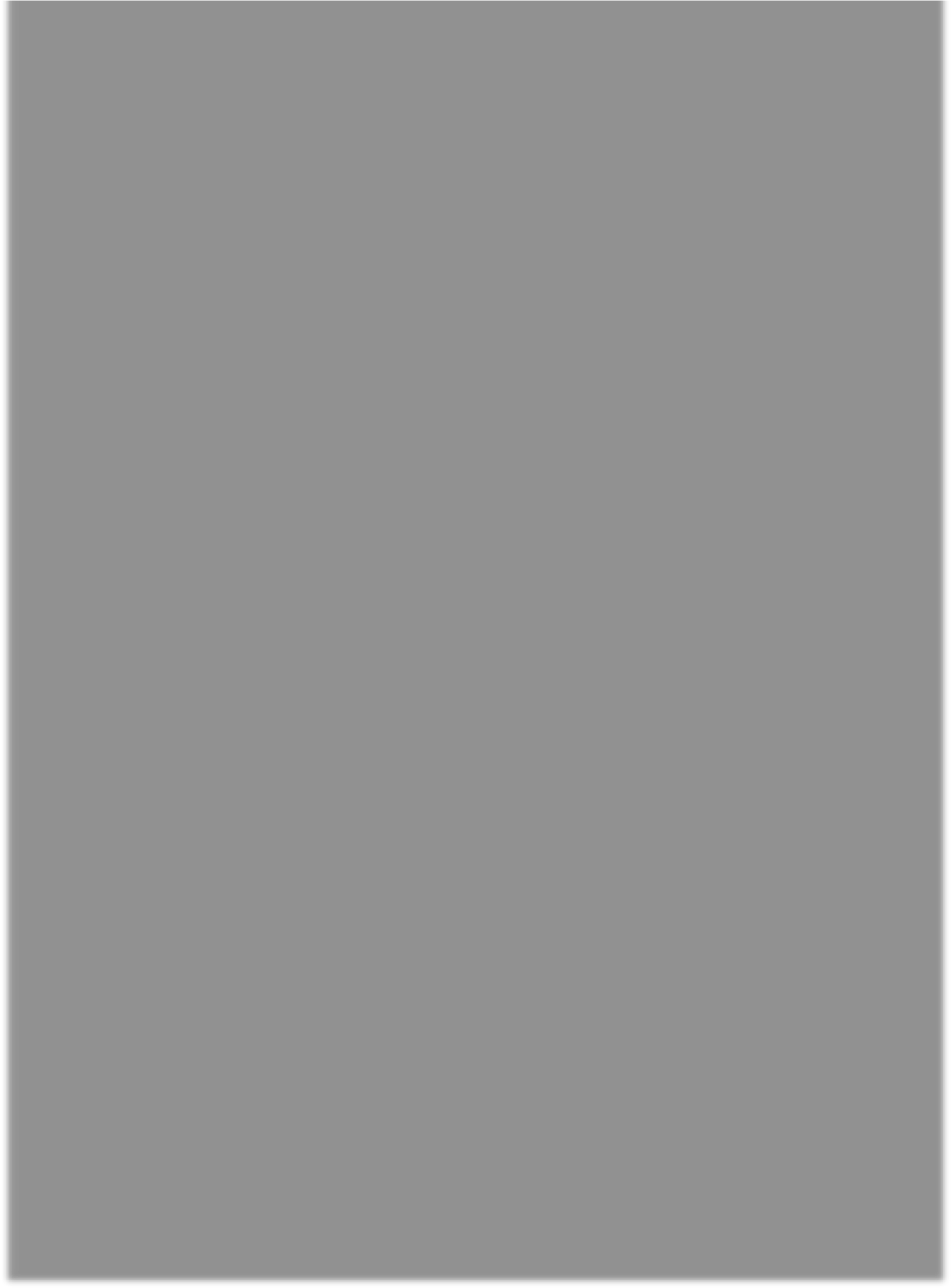 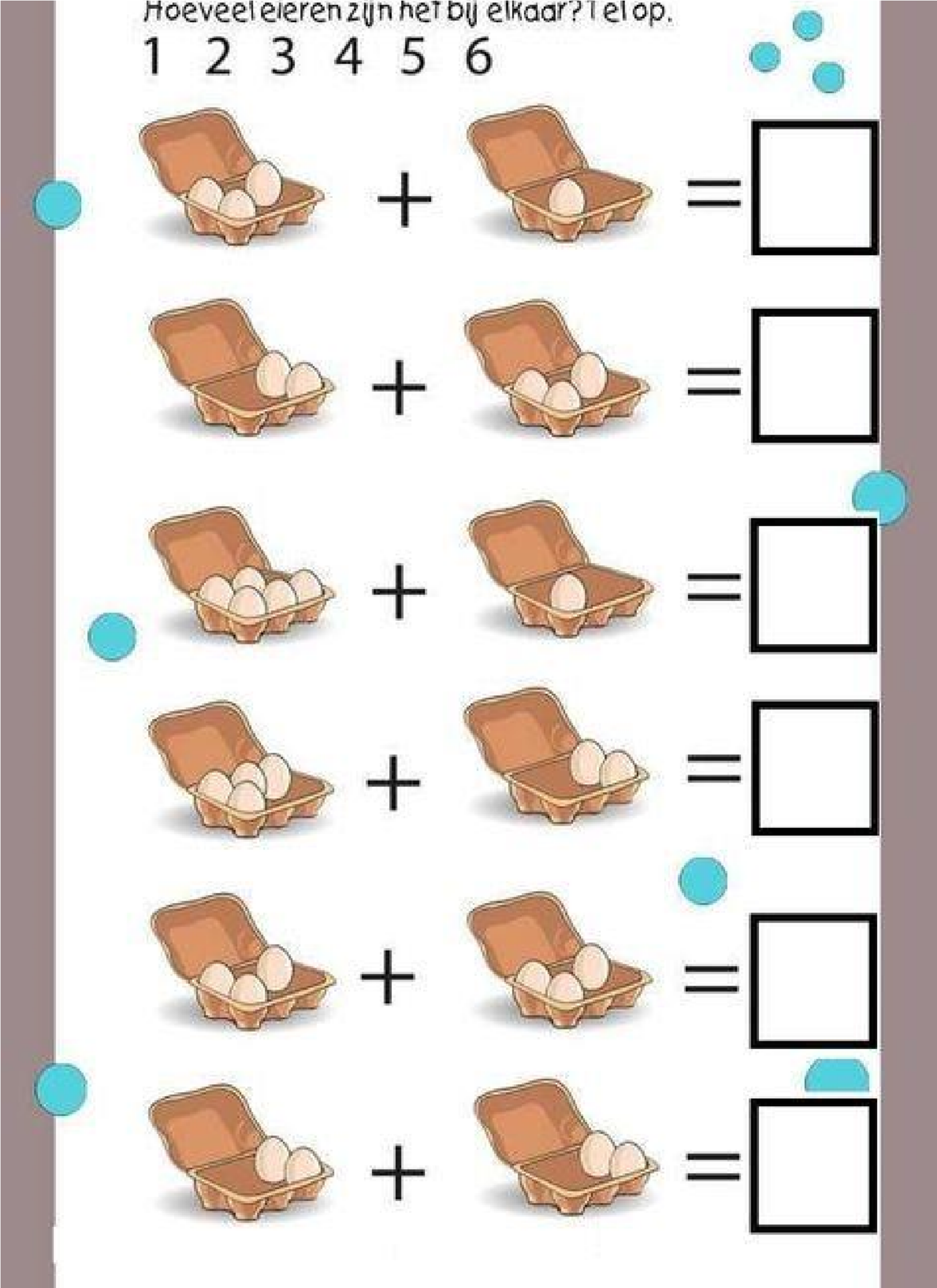 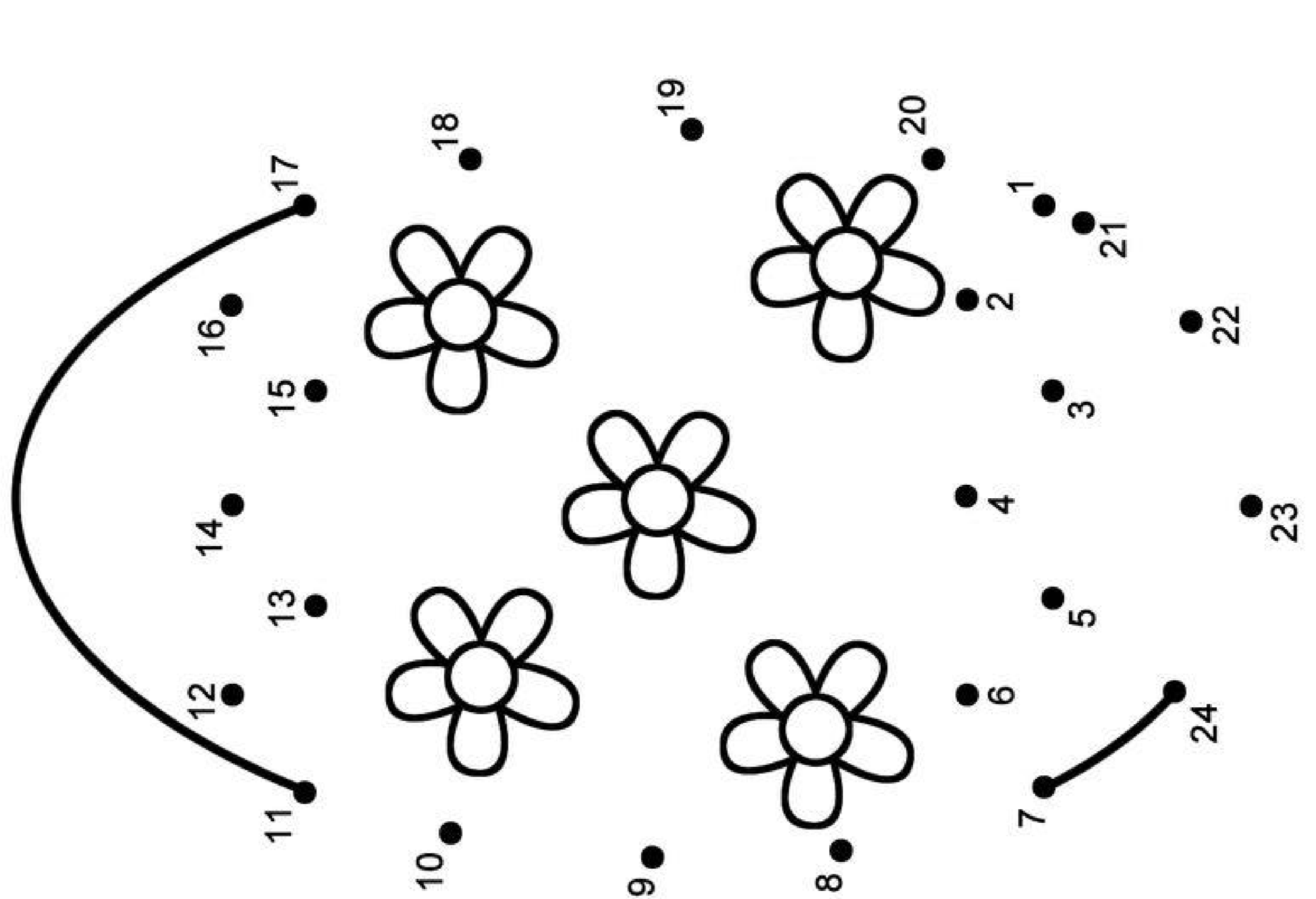 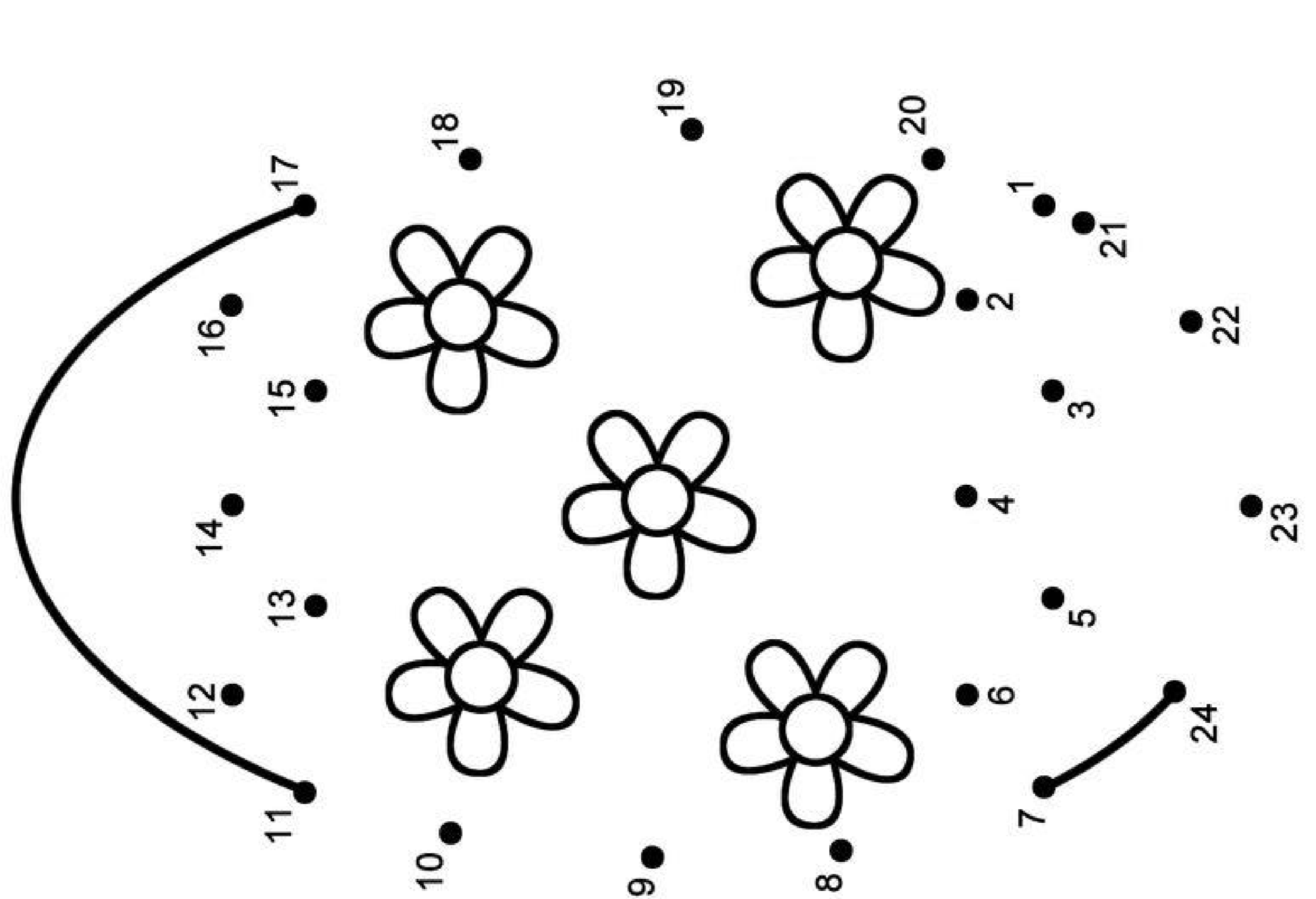 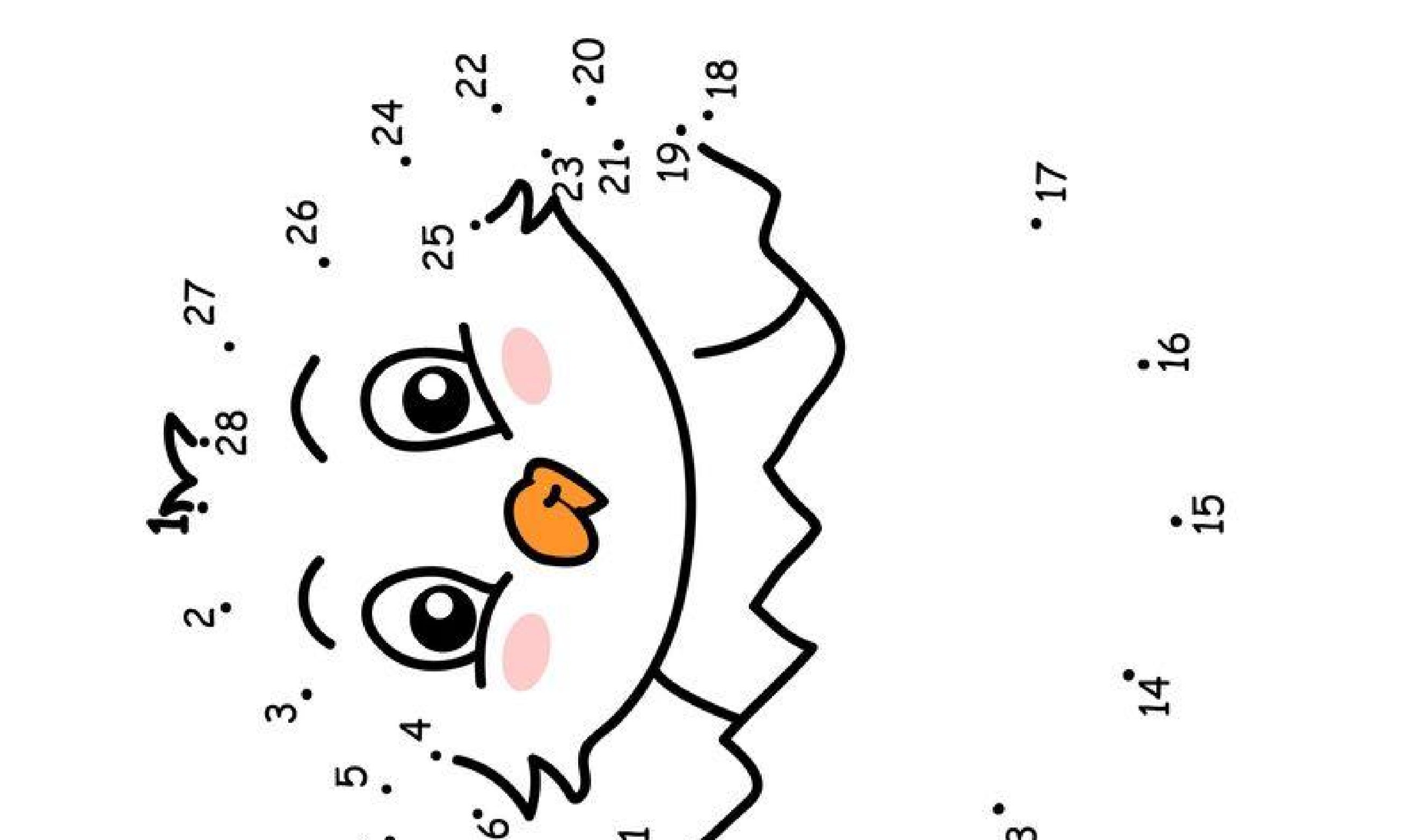 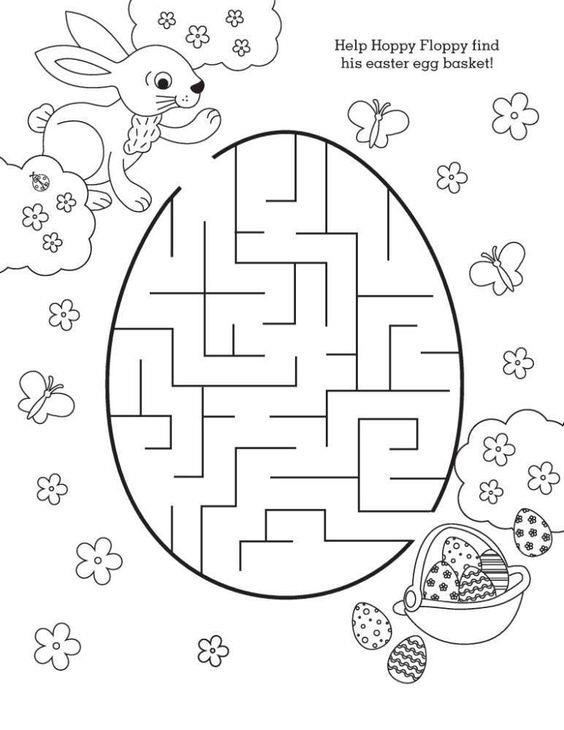 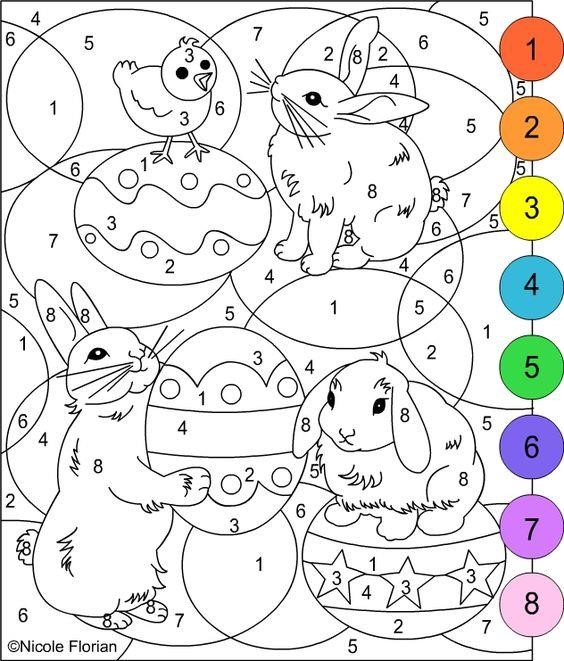 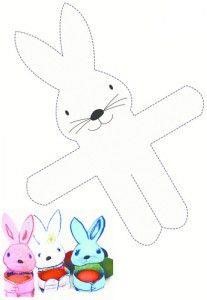 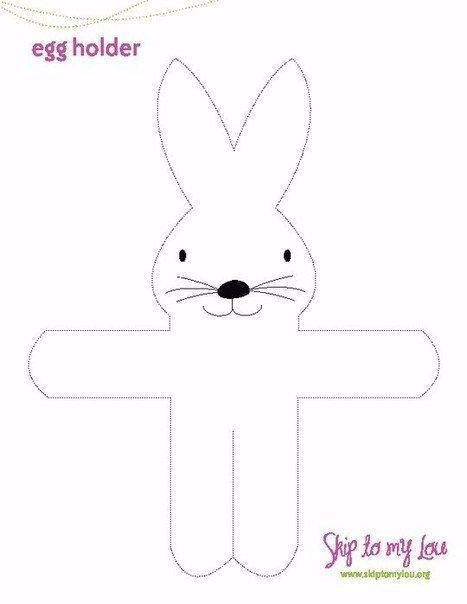 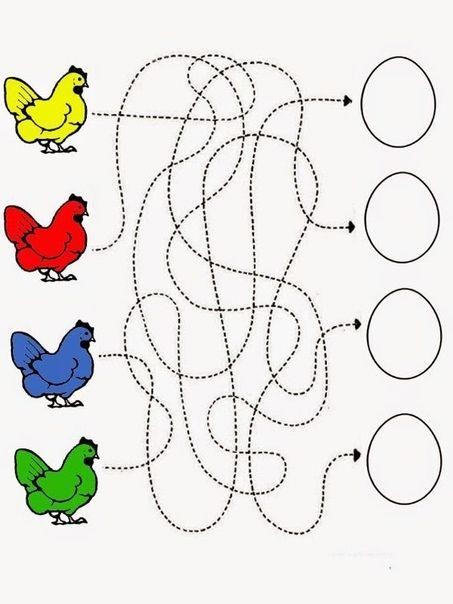 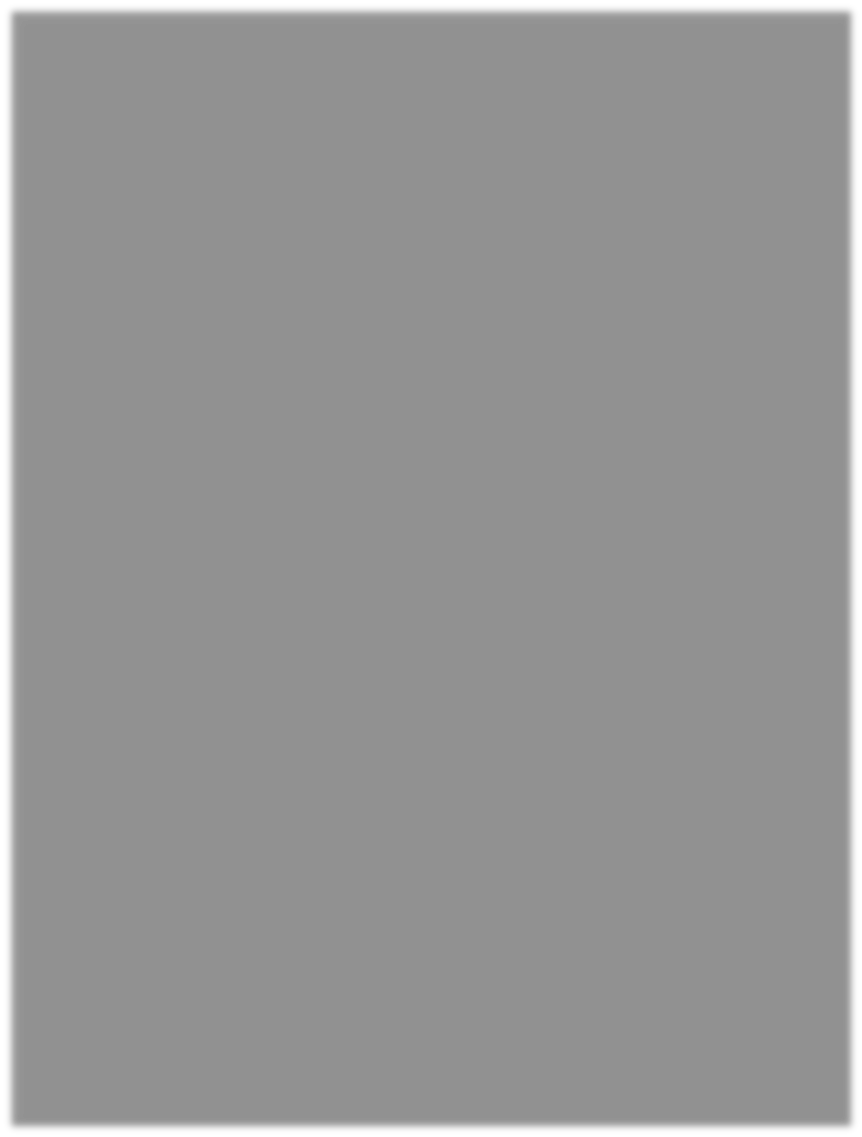 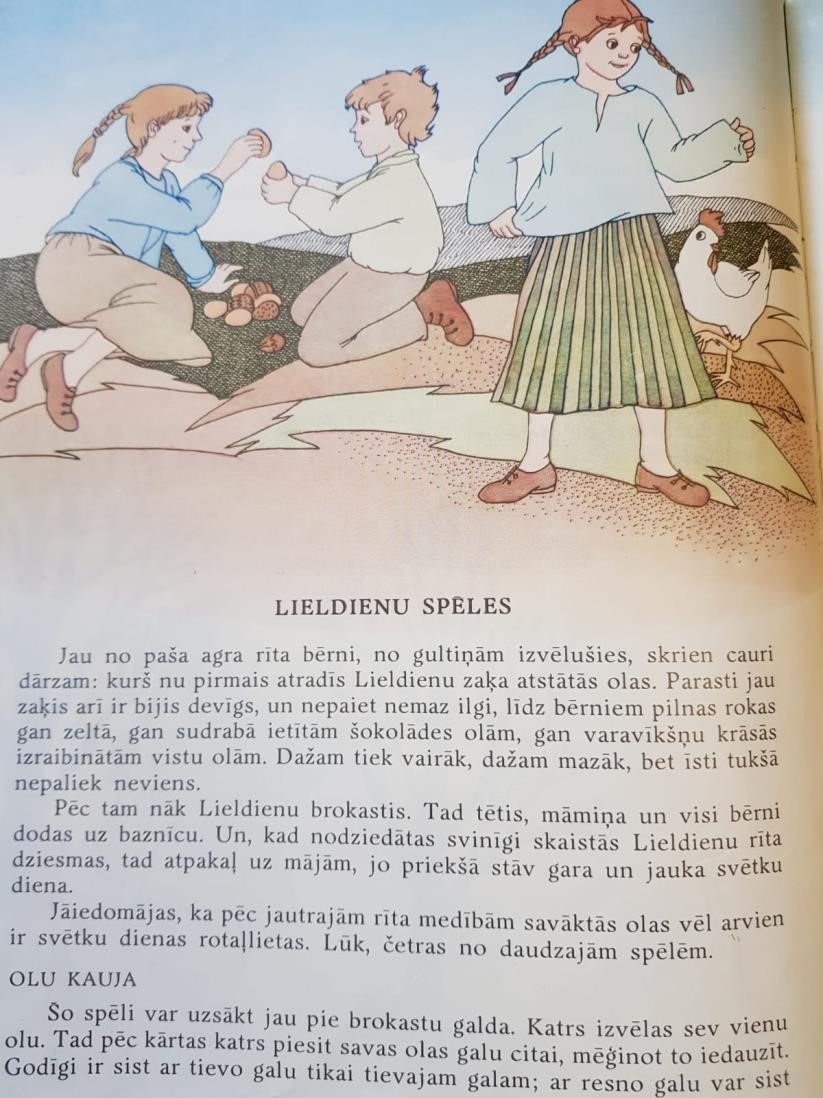 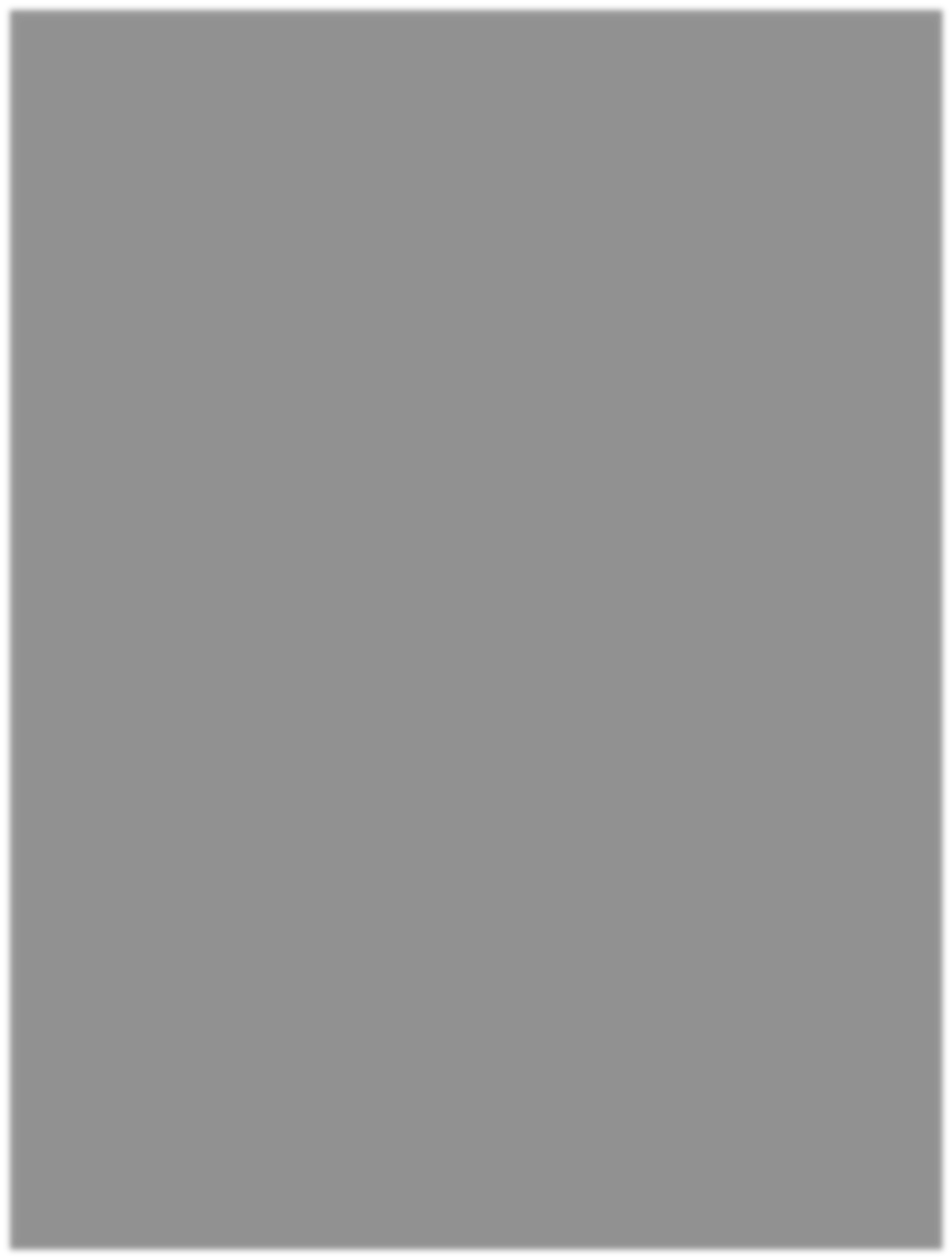 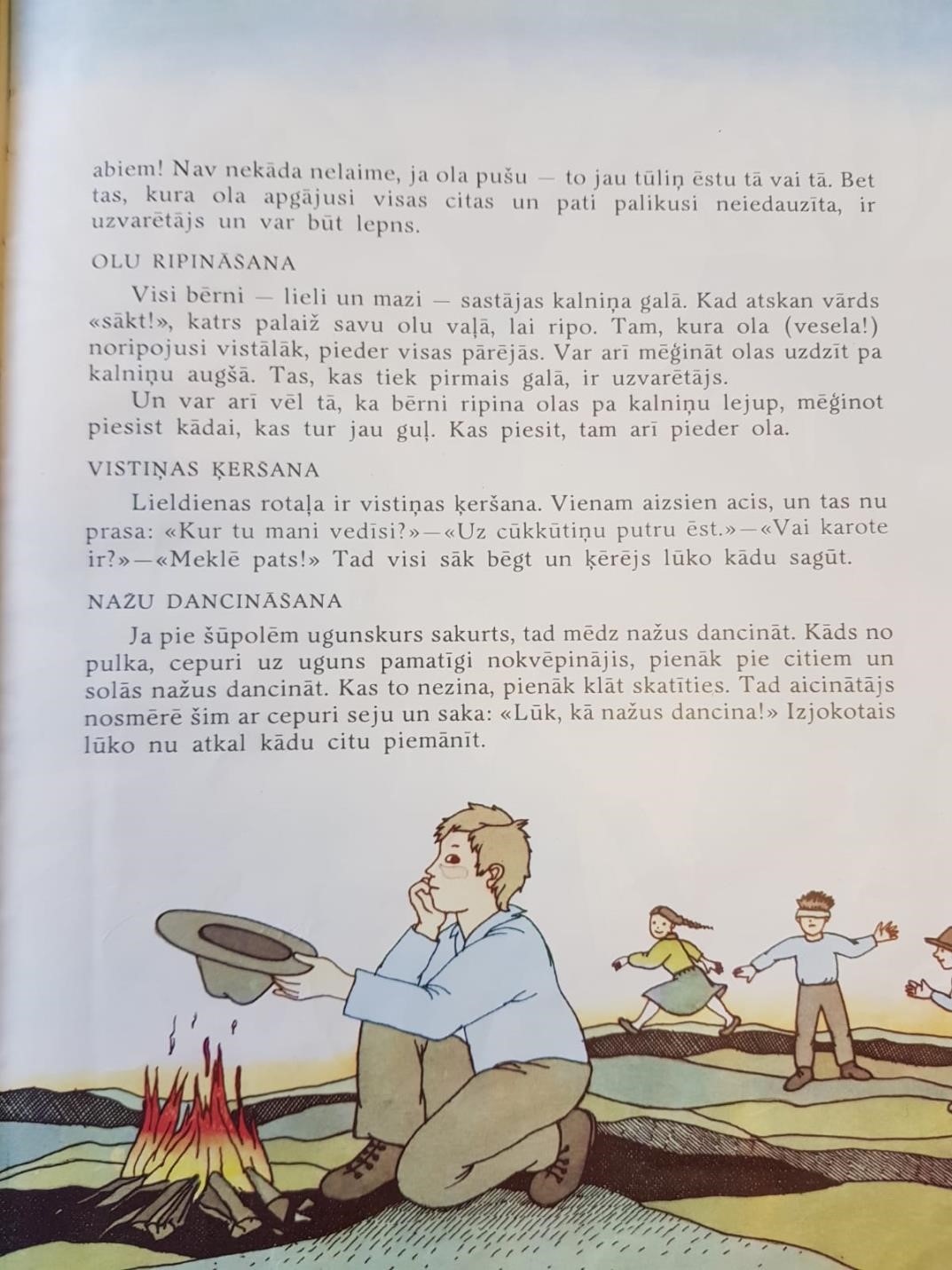 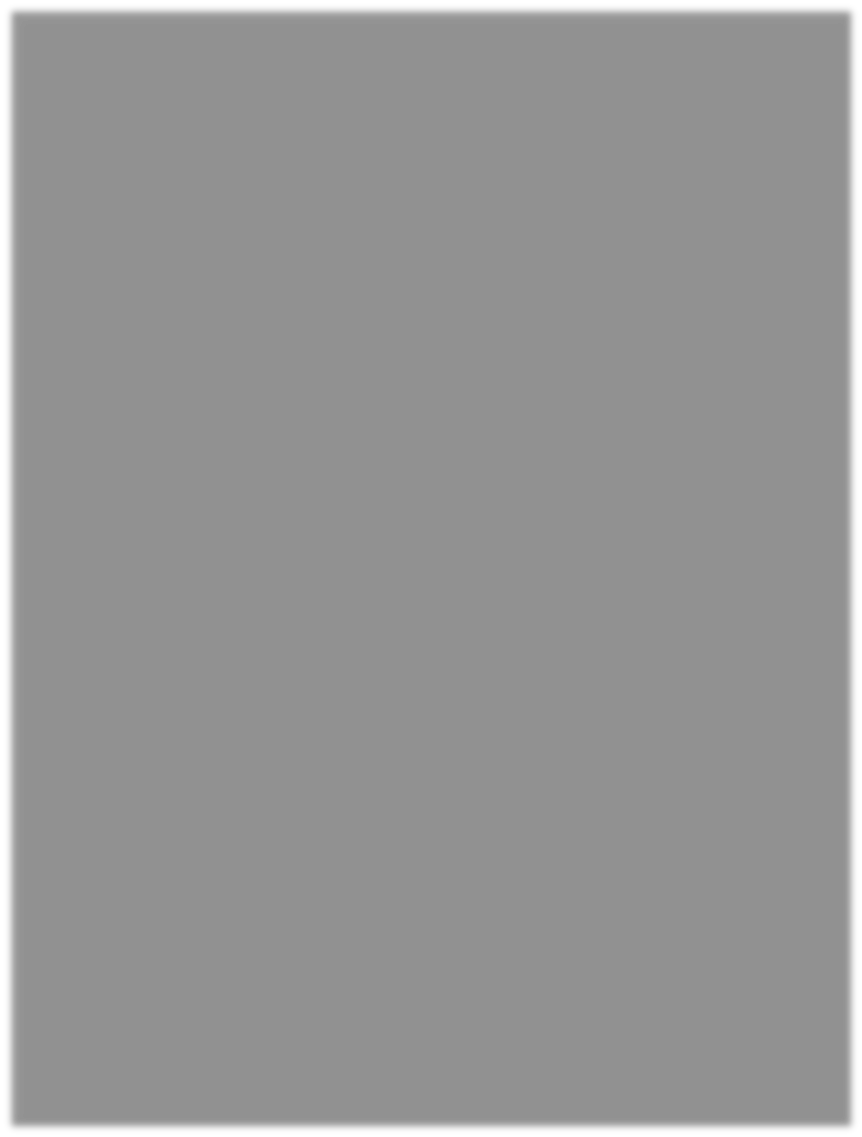 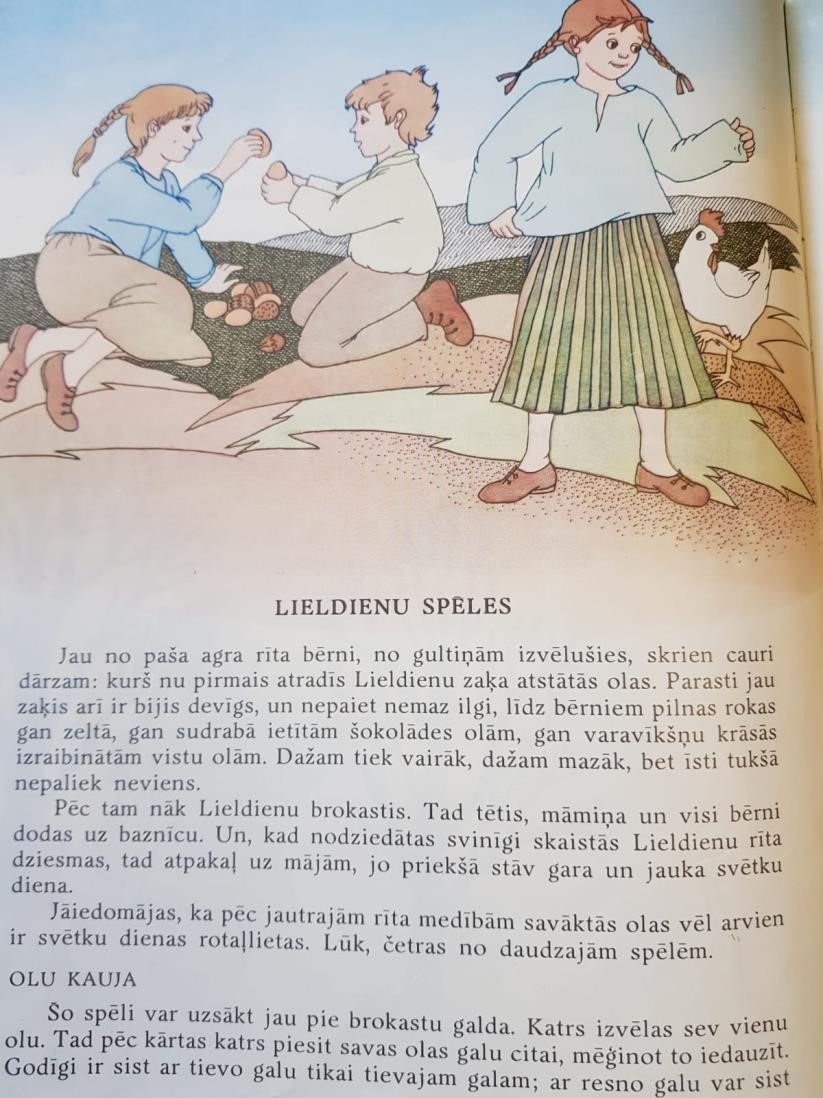 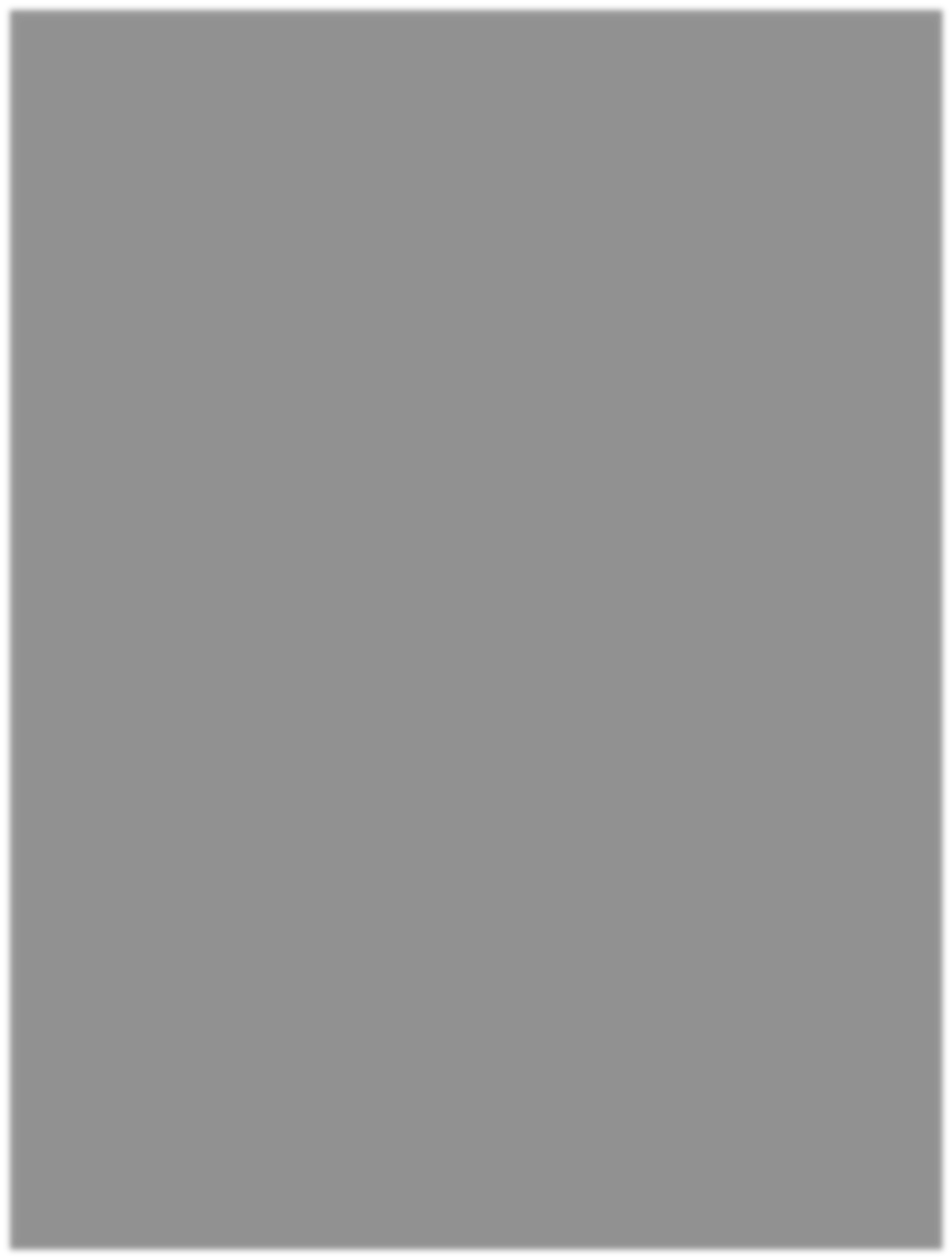 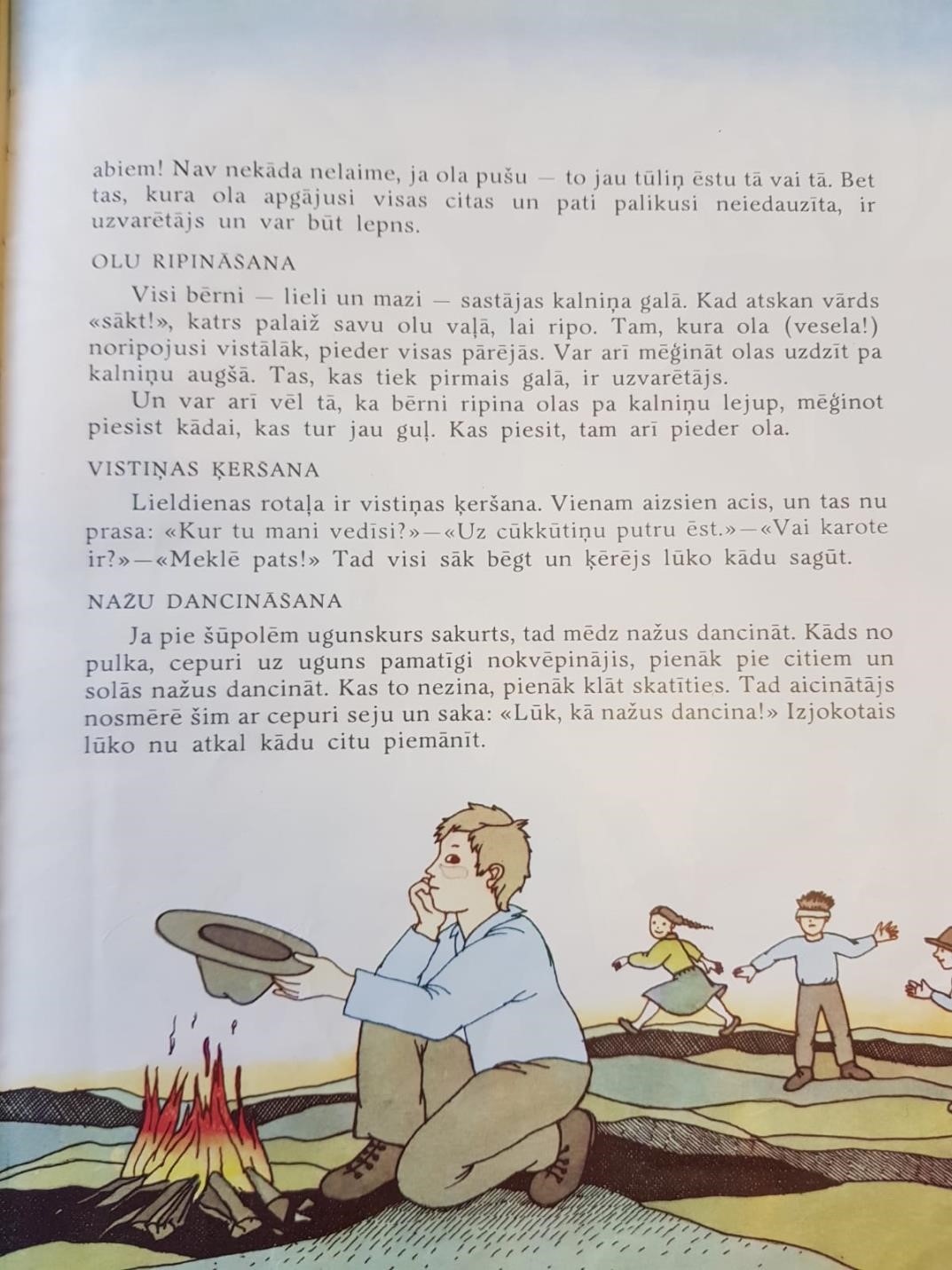 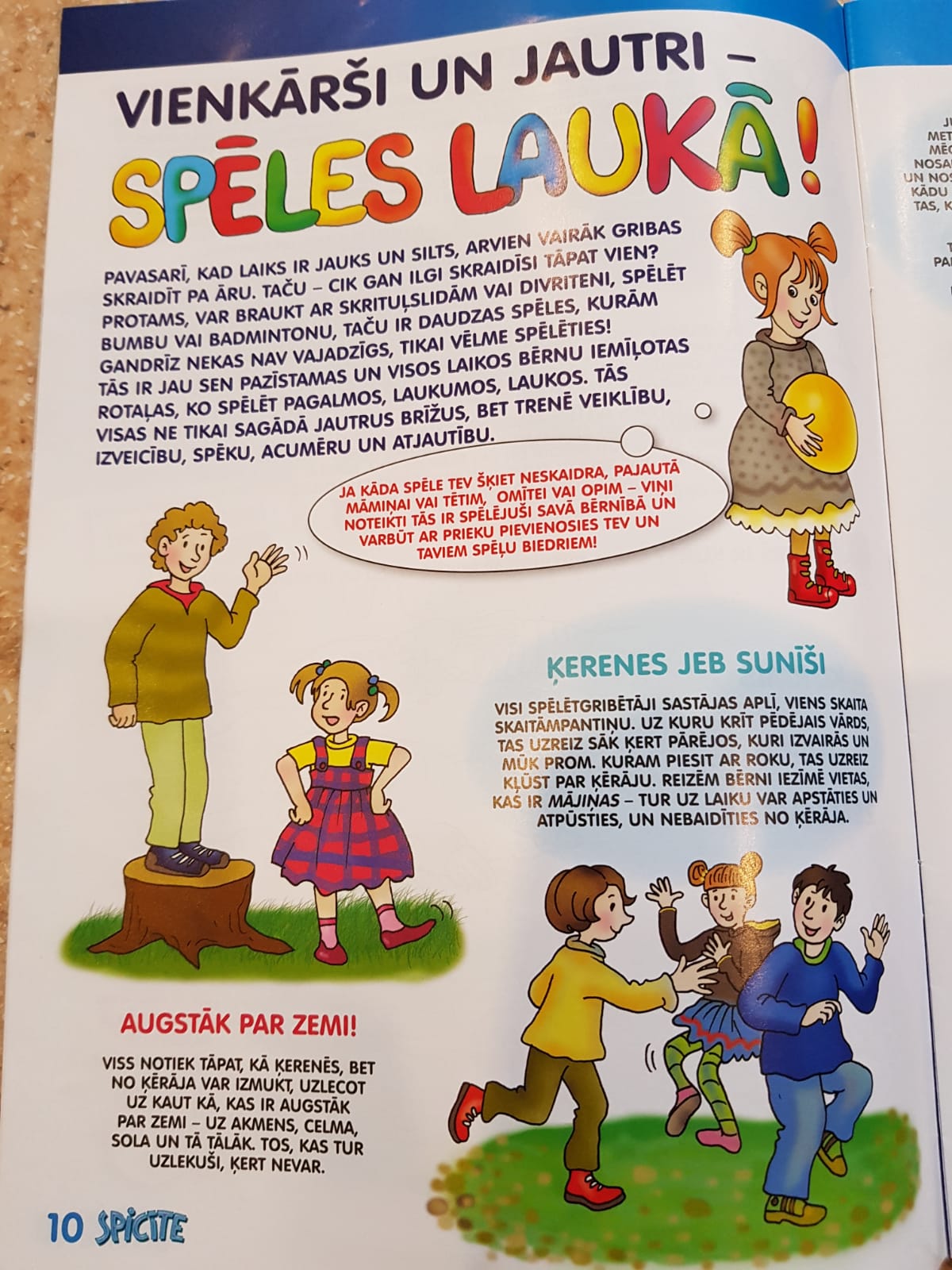 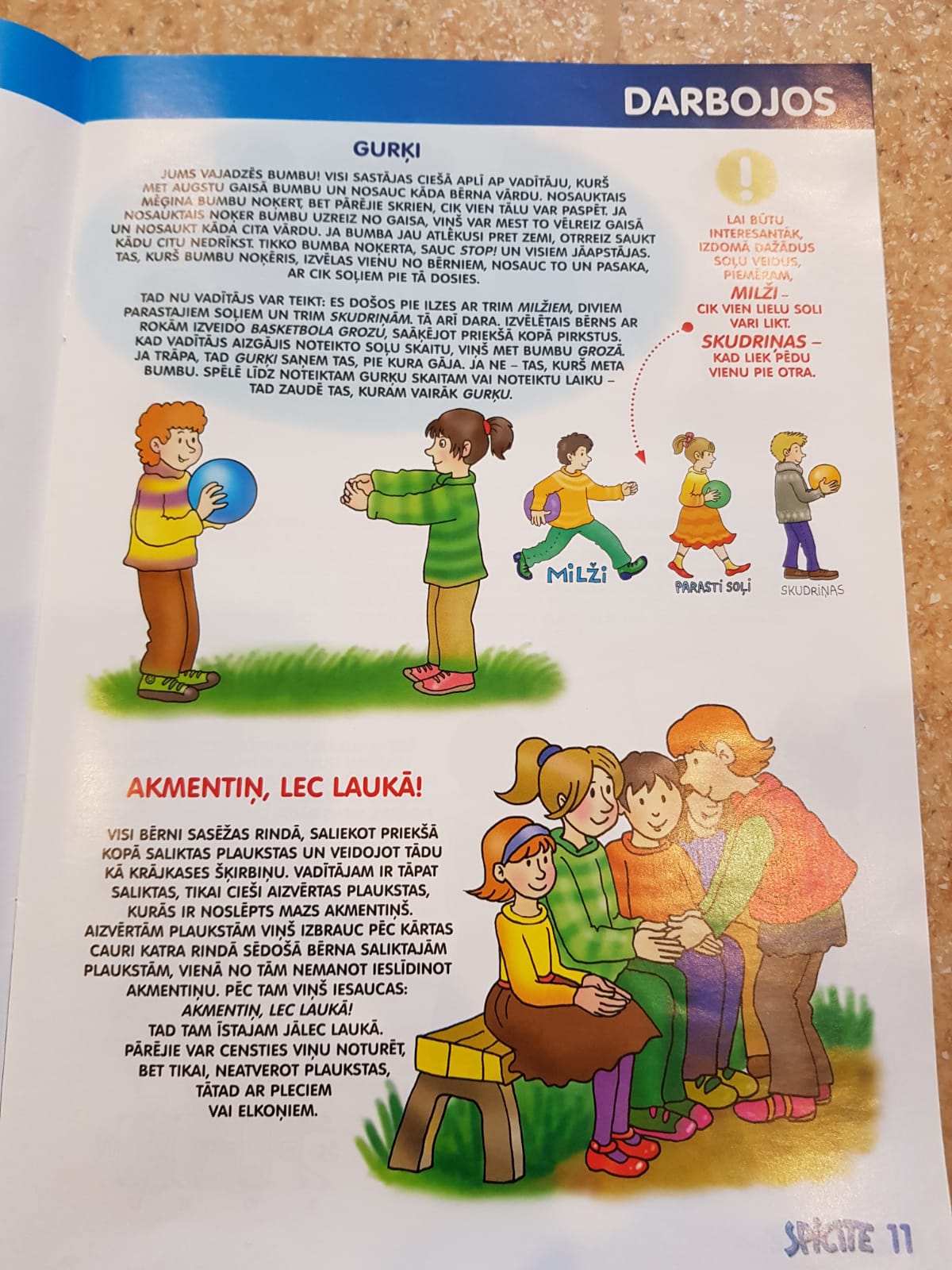 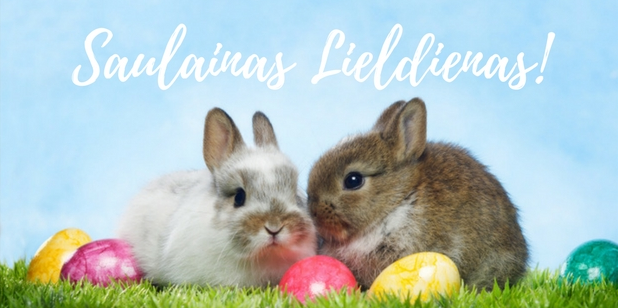 Dabaszinātņu mācības jomaValodas mācību jomaMatemātikas mācību jomaPastaigas laikā vērojam pārmaiņas dabā, aiznesam mājās kādu zariņu un vērojam, kā plaukst lapiņas.Izzina, kādus ēdienus gatavo Lieldienās un kā klāj svētku galdu! Un kā to dara Tava ģimene?Uzzīmē Lieldienu brokastu galdu! Izplāno kāds tas būs. (galdauts, salvetes, trauki, Lieldienu simbolika, ziedi, galda kartes)pastaigas laikā varat uzspēlēt kādu Lieldienu spēli. Izlasi stāstiņu kopā ar mammu vai tēti par “Brīnumolu” un vingrinies atbildēt uz jautājumiem: Kas tur darbojās?, Kas tur notika?, Kādēļ tā notika?Izlasi zilbes un veido vārdus no zilbēm. Pielīmē vārdus atbilstoši pie attēla.Kopā paspēlējiet kādu atmiņas spēli un varbūt vēl kāda spēle iepatīkas, kuru var atrast šajā vietnēhttps://bernistaba.lsm.lv/spelesVingrināties veikt dažādas matemātiskās darbības – saskaitīt, savienotIzkrāsot zīmējumu ievērojot norādītās krāsas,Iziet cauri labirintamzaķiscālispuķemājasaulelapakūkabite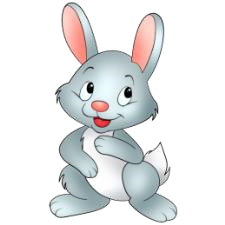 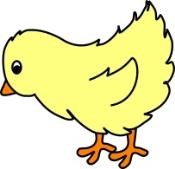 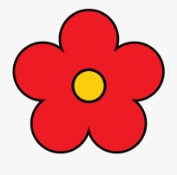 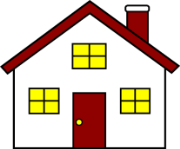 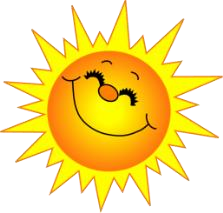 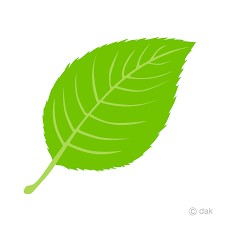 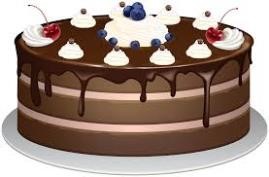 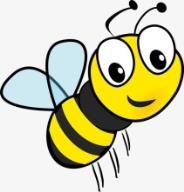 